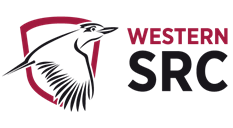 ExecutivesPRESIDENT: VACANTNot submitted VICE-PRESIDENT EDUCATION (UNDERGRADUATE): CRYSTAL RAMVICE-PRESIDENT EDUCATION (POST-GRADUATE): AFROZ ABIDNot submitted VICE-PRESIDENT ACTIVITIES: SABRINA YOUNGNot submitted GENERAL SECRETARY: BOWEN FUCILECampus RepresentativeBANKSTOWN REPRESENTATIVE: JASMINE RICCIARELLICAMPBELLTOWN REPRESENTATIVE: ROBERT REEDHAWKESBURY CAMPUS REPRESENTATIVE: VACANTNot submitted LIVERPOOL CAMPUS REPRESENTATIVE: ROMONDA EIDPARRAMATTA CITY CAMPUS REPRESENTATIVE: LAINE FOXNot submitted PARAMMATTA SOUTH REPRESENTATIVE: KAITLYN SEYMOURNIRIMBA CAMPUS REPRESENTATIVE: ISAAC ADAMSNot submitted ONLINE STUDENT REPRESENTATIVE: CAITLIN MARLORNot submitted KINGSWOOD CAMPUS REPRESENTATIVE: VACANTNot submitted SMALL AND REGIONAL CAMPUS REPRESENTATIVE: VACANTNot submitted Equity Collective RepresentativesDISABILITY REPRESENTATIVE: VACANTNot submitted ETHNO-CULTURAL REPRESENTATIVE: LOUIS AUSSUDREENVIRONMENT REPRESENTATIVE: MICHAEL TUNGFIRST NATIONS REPRESENTATIVE: TIFFANY SHARPEINTERNATIONAL STUDENTS REPRESENTATIVE: ANKANKSHA ANKANKSHANot submitted RESIDENTIAL STUDENTS REPRESENTATIVE: BELLE CHEUNGWOMEN’S REPRESENTATIVE: SANDY LINDSAYQUEER REPRESENTATIVE: JACOB MEIN (EMILEE)Not submitted WELFARE AND WELLBEING REPRESENTATIVE: HEIDI HODDERName and Position:							Report Period: March 2023Crystal RamVice-President Education (Undergraduate) Rep						Name and Position:							Report Period: March 2023Crystal RamVice-President Education (Undergraduate) Rep						Members Report:Including:Monthly SummaryEvents AttendedMonthly Summary:I will continue in my efforts to partake and report the needs of students across all fields on and off campus. As the representative I believe it is anticipated that I strengthen student voice and increase participation in activities which are currently online. I plan to organise regular inclusive meetings both face to face and virtual, for students that allow a chance for the students of various communities to grow and develop.Since being elected I have sustained effort to support and advance networks as well as partnerships with individuals, groups, clubs, and offices which are working towards the same otherwise similar objectives such as the Provost Committees where we will be working alongside with the Inclusive Communities Coordinator, for the upcoming Diversity Fest. This will assist to leverage our capacities and resources, as well as to avoid duplication of activities and meetings, especially with university staff.Further to this, I have collaborated with multiple student collectives, external organisations, and societies to schedule events for the remainder of the term, acknowledging various days of observance in our diverse student communities.I would like to wish the Persian community a Happy Nowruz!! Nowruz which occurred on the 20th March, is a New Year holiday that marks the Spring Equinox. It is celebrated by hundreds of millions of diverse communities around the world. Nowruz is an eco-friendly holiday which champions unity, peace and solidarity between generations, growth, and renewal.I would like to thank all those who have supported me in this journey, I am honoured you have elected me for a final term on the SRC. Although there are hurdles on this journey, I will continue to use my voice advocate for you. I welcome your thoughts and feedback via email - 18702590@student.westernsydney.edu.au. Events/Meetings Attended:03/03/2023 Holi/Persian New Year/Harmony Day (DivFest 2023) - Planning Meeting #207/03/2023 Meeting with SRC General Secretary 07/03/2023 Meeting with SRC Women’s Representative10/03/2023 Harmony Day Planning Meeting #310/03/2023 Meeting with SRC Vice President - Education (Postgraduate)10/03/2023 Meeting with SRC Vice President - (Activities)14/03/2023 Meeting with SRC Queer Representative14/03/2023 Cross-Campus Education Action Network Forum 17/03/2023 Meeting with Academic Senate Representative - (Undergraduate)19/03/2023 Rally to help save Sydney Water @ Parramatta South Campus21/03/2023 Budget Committee Meeting #122/03/2023 Fighting Period Poverty Project – Meeting with Dr Sarah Duffy27/03/2023 Parramatta Campus Forum 28/03/2023 Meeting with Deputy Dean in the School of Nursing and Midwifery28/03/2023 SRC General Meeting #329/03/2023 SRC Executive Meeting #3Special Notes:Name and Position: Bowen Fucile – General SecretaryReport Period:February - MarchMembers Report: (202 words)Including:Monthly SummeryEvents AttendedTraining SessionsMonthly Summary (Dot Points): Formation of Budget CommitteeA busy month acquiring information for motions to be put forward in April in consultation with student community, VPA, VPU, VPP and academic senate.  Events/Meetings Attended:Harmony Day planningMeeting with Richard Martino regarding Special MeetingMeeting with Vice-President Undergraduate Cross campus Education NetworkStudent Panel for Finance Planning DayMeeting with Campus Living KingswoodBudget Committee meetingMeeting with SRC Executive TeamTraining Sessions:Student Clubs workshop: Managing conflict/inappropriate behaviors Roberts Rules of OrderSpecial NotesNeed to Know Information:Continued discussions with Sandy and Jasmine in planning a child friendly movie night at Kingwood/other campus.Discussions with Afroze on regarding additional signage at WSUDiscussions with Kaitlin regarding merchandise for SRCName and Position: Jasmine Bankstown CampusReport Period: Feb/MarchMembers Report:Including:Monthly SummeryEvents AttendedTraining SessionsMonthly Summary (Dot Points):This month I focused on meeting with my constituents and establishing working relationships with the other members of the SRC collaborating with the Parramatta south representative and the Liverpool representative in relation to getting ready to host our first quarter forums and planning what events we would like to do and see on each campus in the second quarter. I also re-read the student leader resources from the indication date and gathered supplies for the wellness packs for student forum feedback. I have set up free student tea and coffee for Bankstown campus on levels 1-3.  Events/Meetings AttendedStudent leader pizza night 3rd March Campbelltown welcome stall 6th march meeting with parramatta south rep12th March made wellbeing packs for Bankstown campusContacted General Secrecy about merch from Kingswood to BCC13th meeting with student community 14th March Bankstown City Campus Forum (campus life, education, services and facility)  Training Sessions7th March Meeting Practices Special NotesNeed to Know Information:Emailed Heidi about helping with mindfulness packsOngoing emailing with sandy about child friendly movie night thinking of doing it at CampbelltownEmailed all of the campus rep to try and create more support between campus repsCreating a campus planning document for Liverpool, paramatta south, Campbelltown and BankstownChild friendly movie night is going along nicelyName and Position:							Report Period: FebRobert ReedCampbelltown Campus Rep						Name and Position:							Report Period: FebRobert ReedCampbelltown Campus Rep						Members Report:Including:Monthly SummaryEvents AttendedTraining SessionsMonthly Summary:This month has been significantly affected by medical issues that have hampered my role as Campbelltown Campus Representative. However, despite this, I have been able to attend events that have occurred inclusive of Welcome Week / Open Days at Parramatta Campus. Mates Corner will be resuming shortly, and we hope to have more students attending this year to increase numbers that already participate in the discussion group. We are also hoping to have guest speakers attend to talk to students on current issues of concern. Have started the creation of a survey to complement the survey given to students two years ago on issues that they have on Campus. This will allow not only campus representatives insight on what may need to be improved for a greater student enjoyability but also allow information to be passed to respective equity representatives for possible improvements via the Collective networks. In the next few days, I will be forwarding the shuttle bus survey results to members of the SRC and executive prior to forming an action group on raising awareness of issues that students have with the current shuttle bus system to the university.Events/Meetings Attended:28/02/03         February General SRC Meeting03/03/23         During this period I had attended and was subsequently.                       admitted to hospital for issues relating to Crohn’s and previously                        undiagnosed spinal injury. This had a significant effect on both                        duties as campus rep and studies overall due to unavailability.14/03/23         Email communication with various campus representative in the                       planning and formation of motions for two possible upcoming                        events to be held across four campuses. First motion including                       well-being packs for students and Campus Donut Day to                       coincide with National Donut Day in June 2023.14/03/23         Cross Campus Education Action Network MeetingAttended both Welcome Week/Open Days at Parramatta South Campus and Campbelltown Campus. This allowed for students to know who their representatives are, especially campus representation.Liaising with Campus and Equity Reps on issues that have a common interest for students both at Campus level and subsequent equity representation.Meeting with three clubs, including No Student Left Behind, to discuss options for the creation of a free pantry to assist students with basic nutritional needs at Campbelltown Campus, and Phoenix Spirit Soccer to discuss upcoming events that may be of benefit, with collaboration, inclusive of ANZAC Day Remembrance Services. I am hopeful that most of the medical issues that I have been affected by will alleviate soon. I will be contacting Daniel Jantos to discuss upcoming events that I have formulated however, want to collaborate with Inclusive Communities to ensure there is no double-up on events Training Sessions:Robert’s Rule’s of Meetings Modules as indicated to be done and completed by March 22, by Grant MurrayWill be looking into further training regarding First Nations and CALD to increase awareness of the issues that are faced by these students at Western Sydney and better understand their situations through personal development.Special Notes:Need to Know Information: TRIGGER WARNINGI would like to acknowledge an email I have received from an editor of W’SUP. This email had asked students for stories of a highly concerning nature. Upon reading this email, I was triggered and have heard that other students have been affected by the distribution of this email. I am also of the understanding that this had been distributed via social media. Upon looking for the email on Monday, after initially reading it, I have found that it has been deleted from the system. I recommend that this issue be investigated, prior to any article being written. This email has been seen by more than one SRC member and another SRC member has seen this issue of concern posted on Facebook. This is an issue that could have detrimental effects on students who have been exposed to this type of trauma and would like clarification from the editor’s as to why this had been distributed, then quickly deleted, what the rationale is behind the asking of information for this issue. Have they liaised with various groups prior to distribution of the email, such as Respect, Now and Always and Mental Health and Well-Being at Western Sydney UniversityName and Position: Romonda Eid – SRCLiverpool CampusReport Period:February - March Members Report: Monthly Summary This month I have been in collaboration with many of the other Reps, including Jasmine, Kaitlyn, Caitlin, Sandy and Robert. We have been in discussions regarding various events for our student cohorts. In particular Forums for Liverpool – my Education Forum will be held on Wednesday the 29th at 1pm, I have spoken with Kaitlyn and Jasmine regarding the Semester Care Packs which we have been working on together, along with an upcoming idea for Donut Day, and a Kid Friendly Movie Night.  I have once again join forces with Lifeblood Liverpool – I have been finding blood donors for the Tertiary Blood Challenge! I have invited NEC to a fundraising event which I will be hosting through my Club ‘No Student Left Behind’ and Inclusive Communities. The ASRC fundraiser will be held this Thursday the 23rd at 12pm. (All are welcome). I also am Inviting Brian Stout – Dean of Social Sciences to attend, and his staff, which will be special as he usually attends my Liverpool Lunch on a Thursday anyhow. Completed ‘O’ Week at Parramatta South Campus, which was wonderful to bond and get to know all the wonderful students and my fellow peers. I look forward to getting to know my peers and fellow students and cohorts at a more personal level in the very near future. I have an initiative which I would like to talk about regarding Recycling and returning back to the University, this will be spoken about in my motion. I will also be featuring in Dr. Duffy’s video on the provisions of free period products -  ‘Fighting Period Poverty’.. this will be exciting! Events/Meetings- SRC Meeting 28th February- Uluru Statement X – Voice to Parliament 1st March- Liverpool Lunches 9th March- Lifeblood Registration Table 10th and 15th March- Liverpool Lunches 16th March- Roberts Rules of Order Module 18th March- Budget Committee Meeting 21st March Training Sessions: ‘O’ Week Celebrations 27th February, Roberts Rules of Order – Mandatory Training, and Budget Committee Session.Special NotesNeed to Know Information:- Will need to start plans on the Winter Wonderland and my collaborations with Caitlin Marlor, to have a successful event which allows a budget to go through its processes. I will be hosting a quarterly Forum regarding different topics, which will also be on a day when I will be taking registrations for Lifeblood. If anyone wishes wo donate blood, please reach out to me! Thanks guys.. Name and Position:Kaitlyn Seymour – Parramatta South Campus Representative                                                                  Report Period: February-MarchMembers Report:Including:Monthly SummaryEvents AttendedTraining SessionsMonthly Summary (Dot Points):This month demonstrated a great start to the semester, kicking off with Welcome Week. I spoke to many new students whilst working on the stall, and interestingly, many new students who have a passion for leadership and expressed interest in participating in the SRC somedayThe Student Leaders Pizza Night was a great way to catch up with fellow reps and meet other members of clubs to throw ideas around and express support and how we may be able to work together this yearI have also engaged in various phone calls and emails with reps this month to discuss potential motions, including incentives for the quarterly campus forums, replenishing our merch stock post-Welcome Week, and exciting events for students such as a child-friendly movie night and Donut Day.  Events/Meetings AttendedMonday 27th February – attendance at Welcome Week Stall and Student Leaders Pizza NightTuesday 28th February – in-person attendance at February SRC MeetingMonday 6th March – meeting with Bankstown Campus Rep to brainstorm ideas for mid-late 2023, and go over upcoming motionsMonday 13th March-Tuesday 14th March – organising merch to be included in Bankstown Rep’s wellbeing packs initiativeTuesday 14th March - Cross Campus Education Action NetworkTraining SessionsOnline training modules – Robert’s Rules of OrderSpecial NotesNeed to Know Information:My quarterly campus forum is expected to be held on Monday 27th March. It has now been approved on WesternLife Special Meeting and General Meeting on Tuesday 28th March	Name and Position:							Report Period:Louis Aussudre, 							February – March 2023Ethno-cultural representative	Name and Position:							Report Period:Louis Aussudre, 							February – March 2023Ethno-cultural representativeMembers Report:Monthly Summary:This month’s focus was on selecting officers for the collective (two general officers, Abdul Jabbar & Akmal Gadalla), and to meet with the Inclusive Communities Team, various SRC members & club officers to plan the upcoming Harmony Day Cultural Festival.  Events/Meetings Attended:Planning meeting #1 with Inclusive Communities team, various SRC members & club officersPlanning meeting #2 with Inclusive Communities team, various SRC members & club officersPlanning meeting #4 with Inclusive Communities team, various SRC members & club officersMeeting with ECC executive team  Training Sessions:Managing conflict/inappropriate behaviour; student clubs workshopReviewed the Budget slideshowMeeting practices mandatory trainingSpecial Notes:Need to Know Information: The ECC will be present at the Harmony Day Cultural Festival being held at Parramatta South on Tuesday 21 March 2023.Name and Position:Michael Tung - SRC Environmental Representative Report Period:March 2023Members report:Monthly Summary (Dot Points):Including:Monthly SummeryEvents AttendedTraining Sessions This month, I focused on establishing working relationship with other members in SRC. Also, holding an election for Environment Collective. The result will release at 24/03/2023 11:55 pm.Events/Meetings Attended (Dot Points):Attended Internal Caucus MeetingSRC February meetingTraining Sessions (Dot Points):Training Sessions (Dot Points):Meeting Practices [Roberts Rules of Order] Mandatory TrainingMeeting Practices [Roberts Rules of Order] Mandatory TrainingSpecial NotesNeed to Know Information:Environment Collective election result will release at 24/03/2023 11:55 pm.Need to Know Information:Environment Collective election result will release at 24/03/2023 11:55 pm.Name and Position: Tiffany SharpeFirst NationsReport Period: February – March 2023Members Report:Monthly Summary:This month I focused on increasing student advocacy and continuing to build professional connections which acquire leadership development:Attended to Welcome to Western (O – Week) Prepared of 70 – 80 SRC Goodie Bags with merchandise and resources about Student RepresentationStudent advocacy and promoting about SRC and Student ClubsCommunicated with First Nations students raised awareness that there is a First Nations Representative Continue to increase productivity revolving around the First Nations portfolio and commence brainstorming for events.  Events/Meetings AttendedWelcome to Western (O – Week) – Parramatta South February SRC Meeting – Hawkesbury Welcome to Western (O – Week) – Kingswood Welcome to Western (O – Week) – Campbelltown Cross-Campus Education Action NetworkBankstown City Campus – Photography and videography imageryBudget Committee Meeting – via ZoomHarmony Day Festival – Parramatta SouthStudent Town Hall – Parramatta South  Training SessionsMandatory learning modules: Roberts Rules of OrderMeeting BasicsMotions in MeetingsAgenda and MinutesSpecial NotesNeed to Know Information:First Nations 2023 Budget Proposals are in progress, also might need to arrange Special Meeting:National Reconciliation Week27 May – 3 JuneBe a Voice for GenerationsNAIDOC Week2 – 9 JulyFor Our EldersNumber of more First Nations event planningName and Position: Belle Cheung – Residential Representative Report Period: March, 2023Members Report:Including:Monthly SummeryEvents AttendedTraining SessionsMonthly Summary:This month I focused on understanding concerns coming from residents in WSU village Parramatta:- Residents residing in Parramatta Village raised concerns about the  shuttle bus service, and provided suggestions to bus route changes, I will  reflect their suggestions to Mrs Marion Jones via email, the Director of  Commercial Services and Governance.   - Individual residents raised concerns and complaints regarding to their     experience with Campus Living Villages.   Events/Meetings Attended- Meeting with Hong Kong Cultural Society’s executive members - Meeting with residents in the Parramatta Campus village   Training SessionsSpecial NotesNeed to Know Information:- Name and Position: Sandy Lindsay Womens’ RepresentativeReport Period: 21/2/23 to 20/3/23Members Report:Including:Monthly SummeryEvents AttendedTraining SessionsMonthly Summary (Dot Points):A big month, encompassing International Women’s Day, Welcome Week and bringing on a team of WoCo Officers! All while readjusting to studies recommencing for the year and the busiest month at work.The School of Engineering, Design and Built Environment held an International Women’s Day breakfast which was FABULOUS. It had clearly been planned months in advance, and had several industry partner organizations in attendance who had sponsored the event. The presentations and panel discussions were inspiring and uplifting. DVC Research, Enterprise, International and Equity&Diversity ran an International Women’s Day event in the afternoon at the same venue. I had participated in some of the planning for this event, but was brought on board very late after enquiring about who was running events for the uni. The keynote speaker, Padma Raman, is the CEO of Australia’s National Research Organisation for Women’s Safety (ANROWS). Her presentation was thought provoking, with the statistics on family and sexual violence quite terrifying. Following the resolution of funding for Personal Safety/Self Defence workshops in the February meeting, I have been in discussions with several stakeholders to ensure smooth delivery. Stephan Zissermann, Senior Project Officer on the Respectful Relationships project) is pleased with the curriculum included, and has made several recommendations around advertising and how to engage target audiences. Additionally, there is potential to expand the workshops to other campuses with his own department funding, if the SRC funded workshops attract good feedback. A similar sentiment was relayed by Prof Deborah Sweeney at IWD event. Additionally, I have reached out to the campus reps for Campbelltown and Parramatta South for insight into days of the week they think would be most appropriate for the event. Campbelltown rep has also offered to find out the dates of Health Science placements, so this period can be avoided.The WoCo officers election was at long last complete, and 5 new officers have joined the WoCo team. I took the time to have a short meeting with each of them, to welcome them and broadly cover off their role and see where their passions lie. This was followed by a full exec meeting where we discussed the direction WoCo is taking in 2023 and planned some events.I have been in discussions with Mandii Carr from WiSE and the Deputy Dean of Science about barriers to student engagement. And am working to improve engagement with a large WiSE event scheduled for late April.  Events/Meetings AttendedFebruary events attended after last members report completed:22/2/23 Meeting with Deputy Dean Science, re student engagement27/2/23 Welcome week @ Parra South27/2/23 Student Leaders Pizza Social EventMarch Events:1/3/23 Welcome week @ Kingswood2/3/23 Academy meet and greet, followed by Parra South Community Dinner7/3/23 Care Australia in Conversation with Grace Tame- International Women’s Day online event.7/3/23 Zoom meeting with VP-U to discuss ongoing engagement issues in School of Science8/3/23 Transforming the Built Environment Breakfast- IWD in person event @ Parra City8/3/23 International Women’s Day event @ Parra City8/3/23 Women in Science @ Penrith City Library- IWD in person event, featuring panel of WSU Science academics9/3/23 One-on-one meeting with WoCo secretary9/3/23 One-on-one meeting with WoCo gen officer11/3/23 One-on-one meeting with WoCo gen officer12/3/23 One-on-one meeting with WoCo gen officer15/3/23 WoCo Executive Meeting  Training Sessions22/2/23 Leadership Bytes19/3/23 Roberts Rules of OrderSpecial NotesNeed to Know Information:Free period products across all campuses have started being installed. I have seen them first-hand at Hawkesbury which is pretty exciting. Need to follow up on gender neutral/accessible toilets.1st WoCo student feedback forum is scheduled for 29/3/23. https://au.cglink.me/2ih/r52871 Self defence workshop events should be submitted over the next week or two.Name and Position: Heidi Hodder – Welfare & Wellbeing repReport Period: Feb 2023Members Report:Including:Monthly SummeryEvents AttendedTraining SessionsMonthly Summary (Dot Points):correspondence with Michelle Trudgett, Deputy VC (Indigenous) re plans for the Voice to Parliament campaignwrote letter about welfare & wellbeing for inclusion in Bankstown mindfulness packs which summarises the university’s welfare and wellbeing services as well as requesting feedback and providing external wellbeing and welfare resources. This can be used elsewhere. responded to student enquiries  Events/Meetings AttendedIWD event at Parramatta City Campus – including asking question of panelMeeting with Lucinda Barlow, Manager of the Welfare service on 22/3/23Grievance Panel meeting 17/3/23Welcome Week SRC stall – Parramatta SouthMeet & Greet Pizza night – Parramatta SouthSRC General MeetingTraining SessionsSpecial NotesNeed to Know Information:(25 words)